Черепанов Степан - посадка
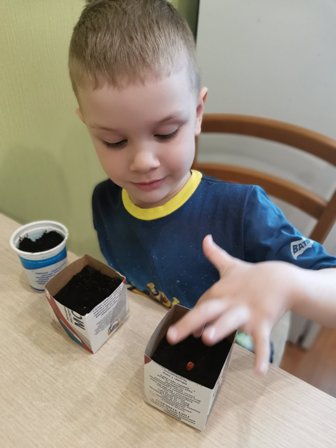 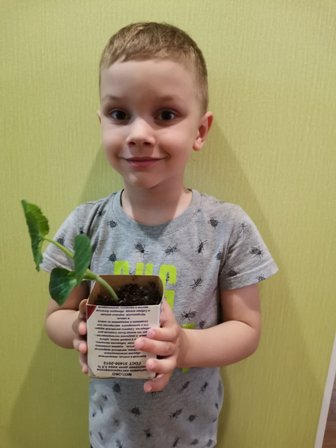               Березовская Алина «День Победы»                                               Березовская Алина голубь мира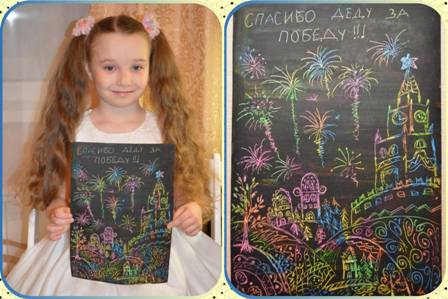 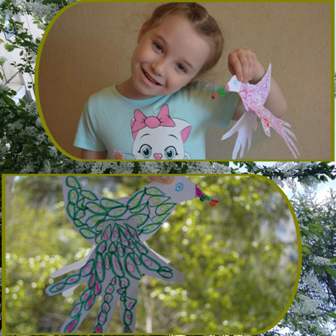 Сазонова София - пейзаж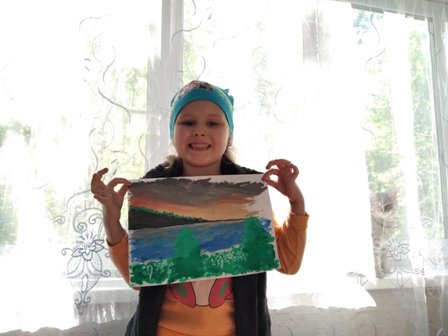 